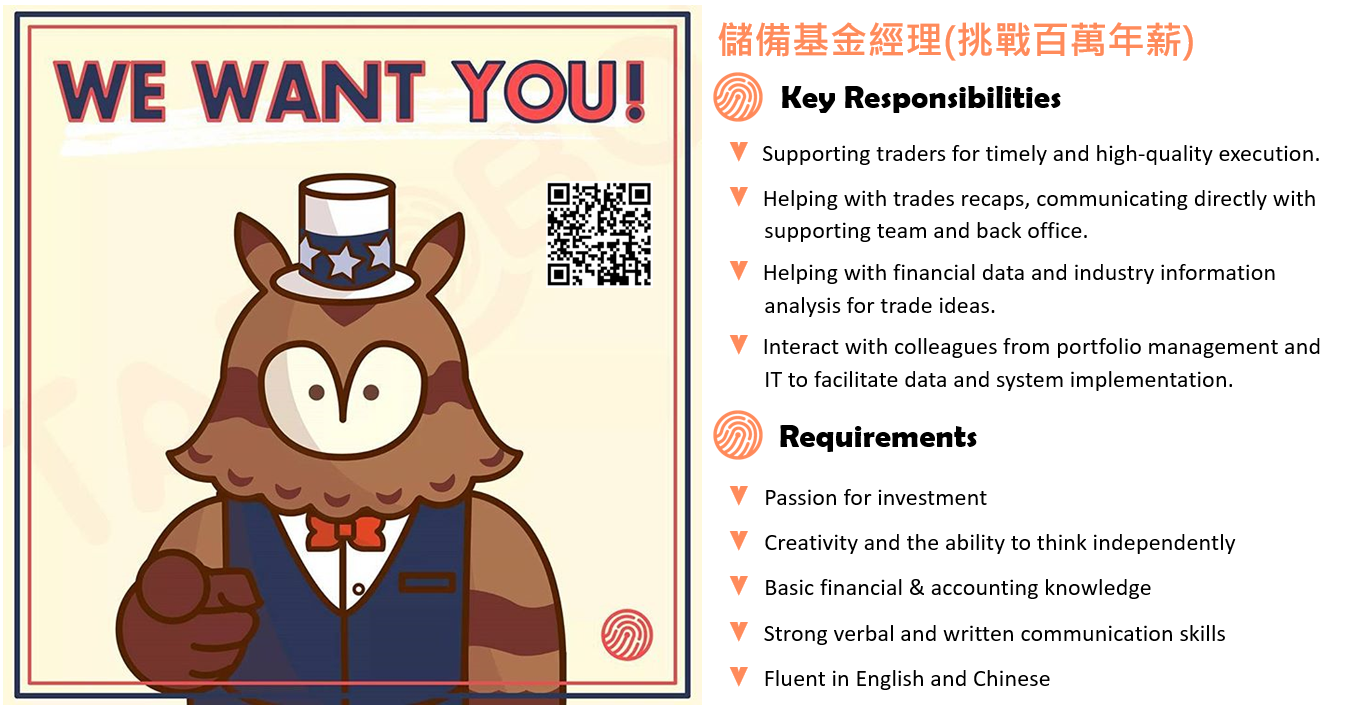 
【企業簡介】TAROBO (www.taroboadvisors.com) 是台灣本土 FinTech 新創平台，由多位出身於台大，專精金融投資與量化模型的校友共同創辦，目標打造國際級的智能基金投資服務，成為台灣的基金投資人最好的選擇。TAROBO 結合專業的投研人才與技術人才，真正做到 Fin + Tech，加上創意滿點的網站製作小組，將複雜的金融數據資訊，轉化為清晰易懂的介面。我們正在走沒有人走過的路，如果你對自己的專業執著，願意投入、不怕嘗試、不怕犯錯、更超熱愛在過程中學習、成長、那歡迎你加入與我們並肩作戰！儲備基金經理 (挑戰年薪百萬)Key Responsibilities:1.Supporting traders for timely and high-quality execution2.Helping with trades recaps, communicating directly with supporting team and back office3.Helping with financial data and industry information analysis for trade ideas4.Interact with colleagues from portfolio management and IT to facilitate data and system implementationQualifications:Computer Skills: Microsoft Office. Ability to learn trading systems and BloombergOther Criteria: 1.Passion for investment. Close attention to detail and desire to learn2.Strong mathematical, analytic skills; creativity and the ability to think independently3.Basic financial & accounting knowledge. 4.Strong verbal and written communication skills. Language Requirements: Fluent in English and Chinese.科系：商學院及工商管理學經濟學系所工作經驗：金融相關1-3年薪資範圍：年薪百萬應徵方式：請將履歷表投遞至alison.tsai@taroboadvisors.com